Концерт посвященный 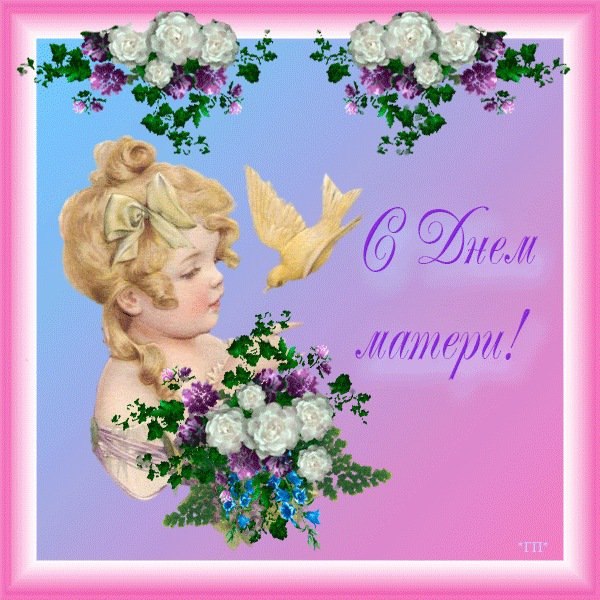 Уважаемые гости концерта…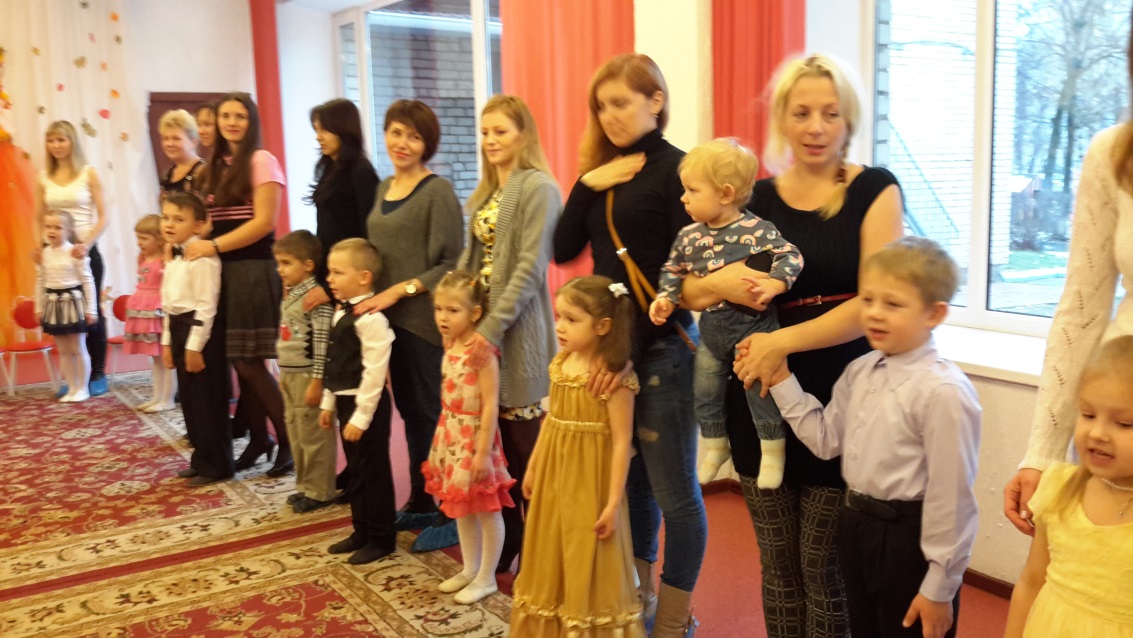 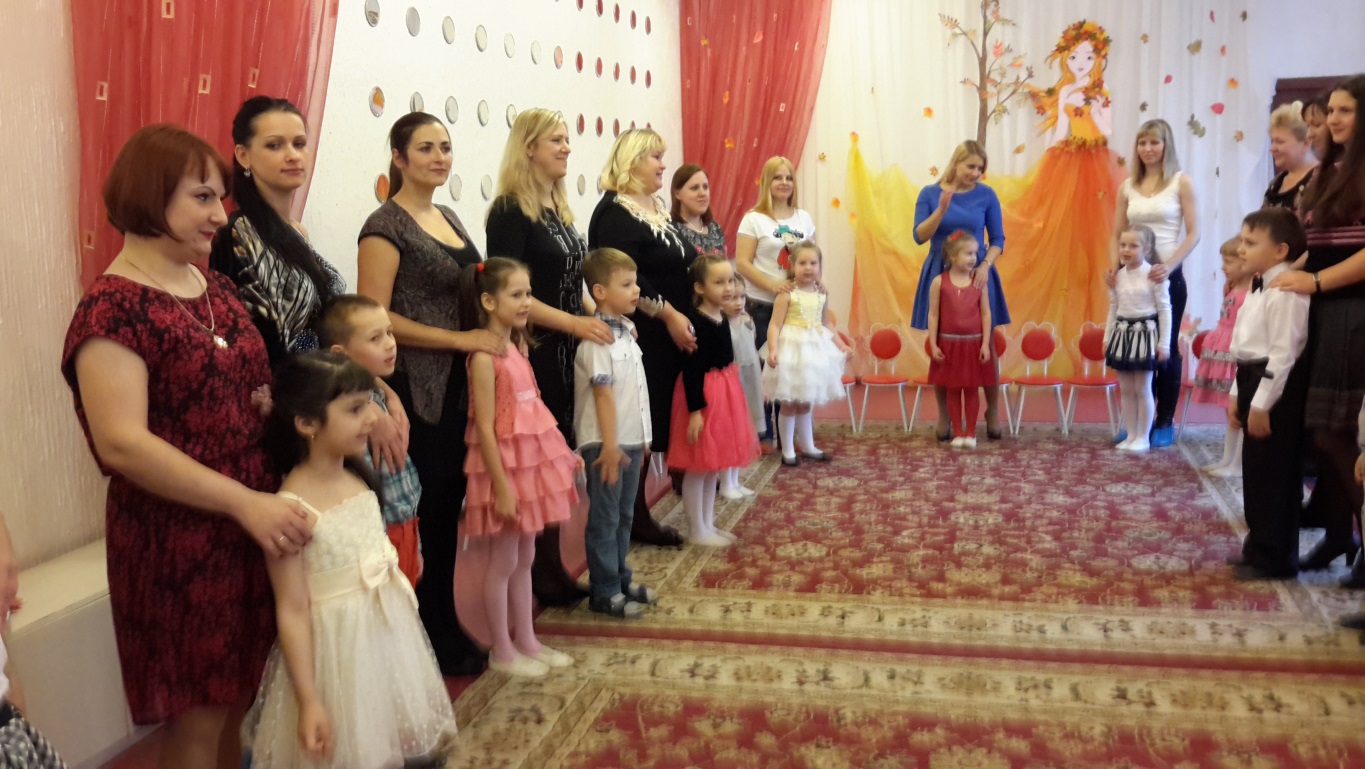 А теперь давайте потанцуем…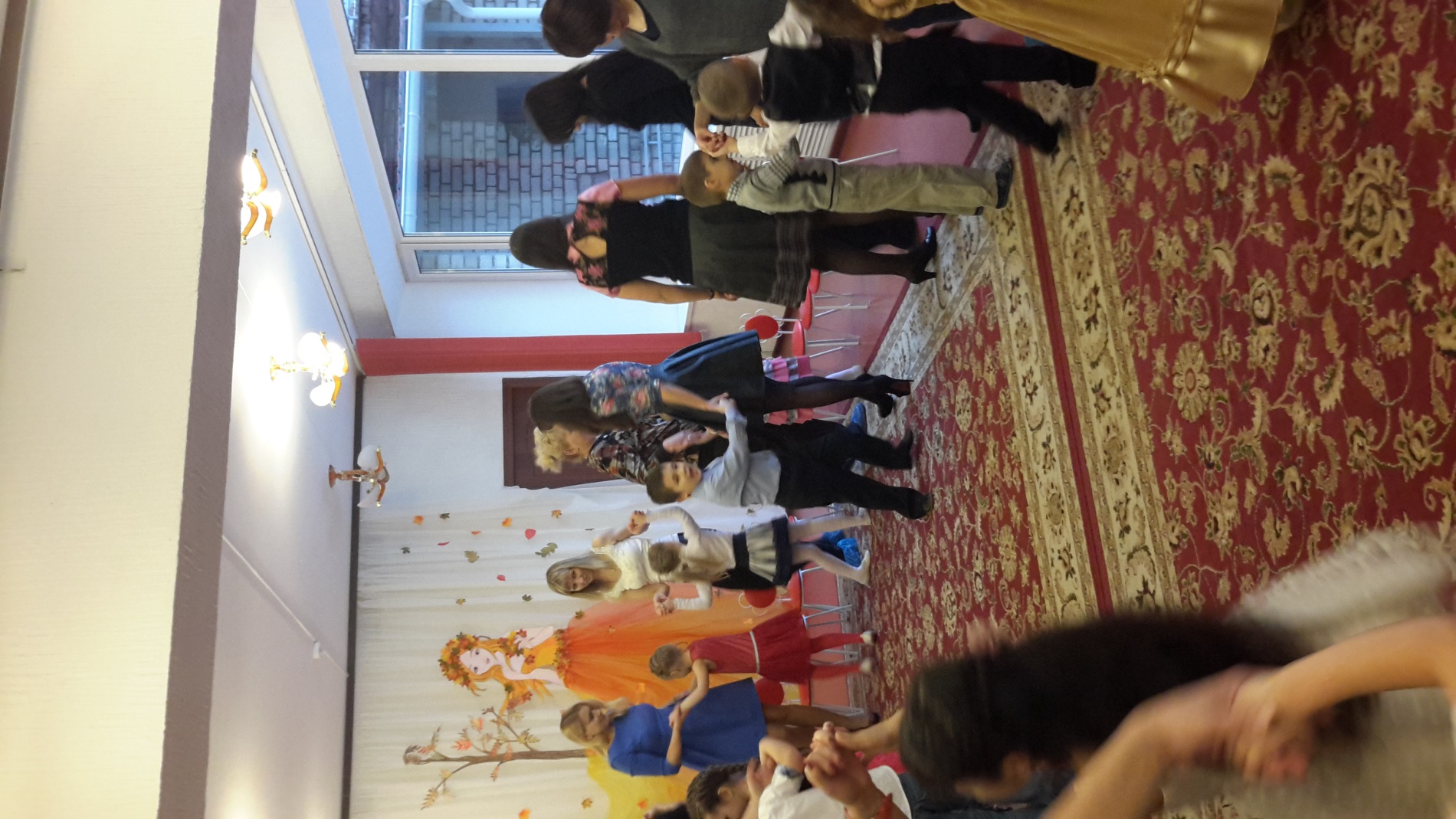 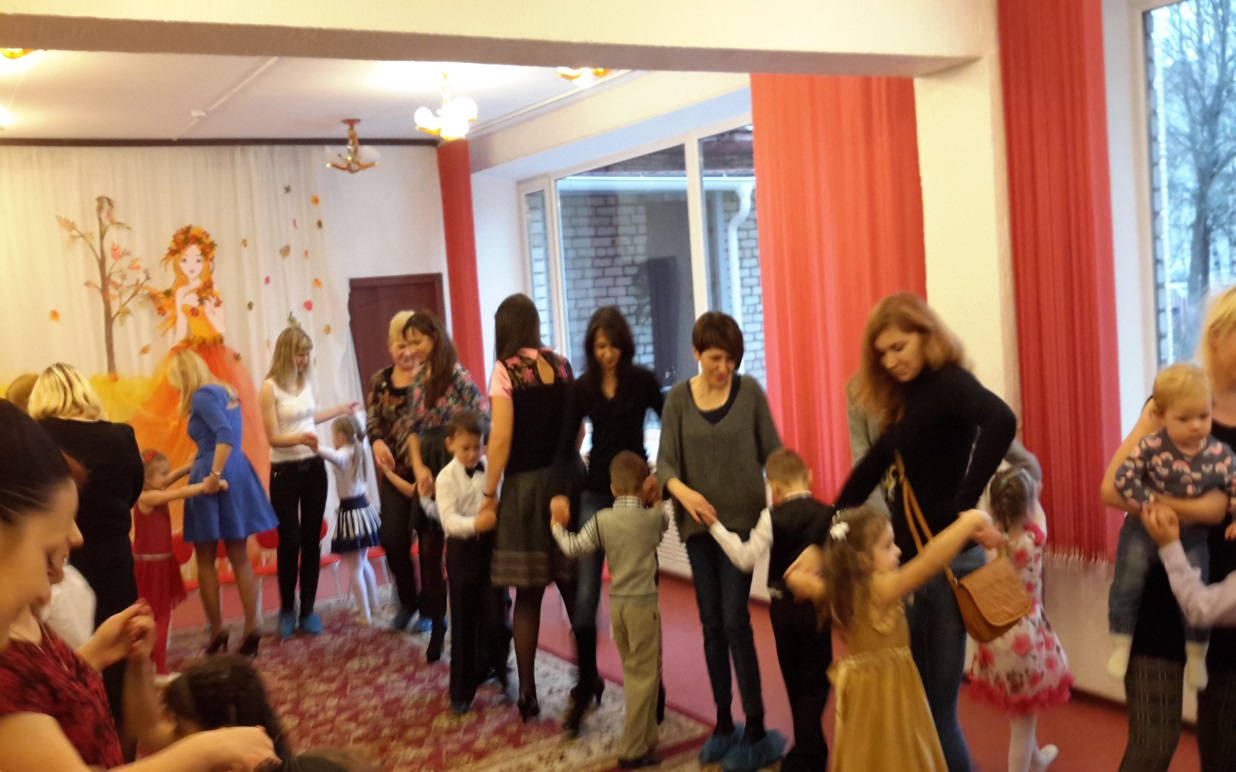 А так же мы читали стихи и пели песни…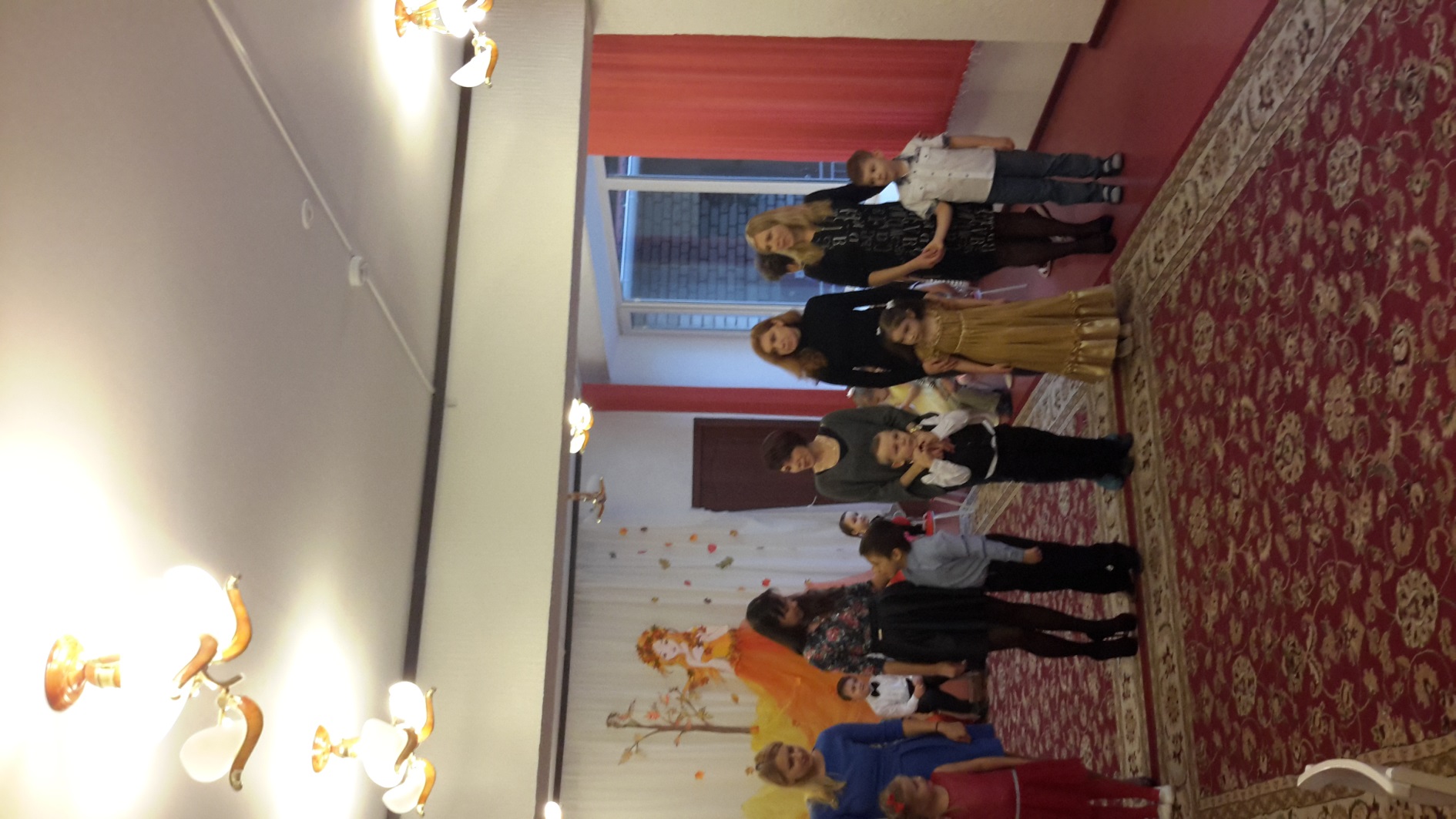 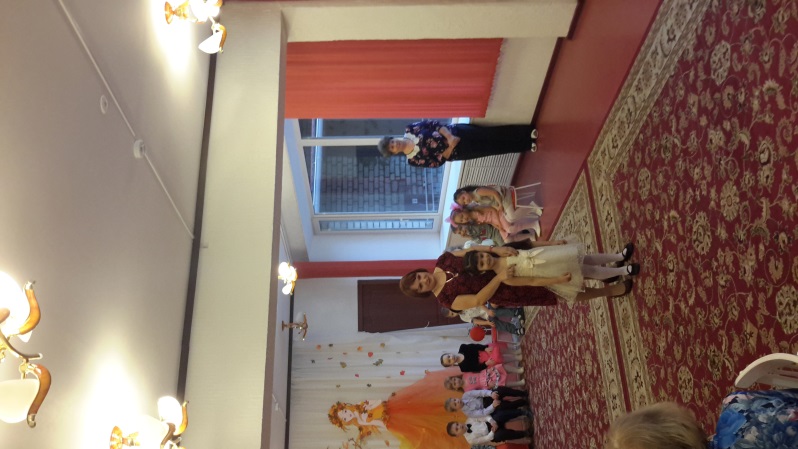 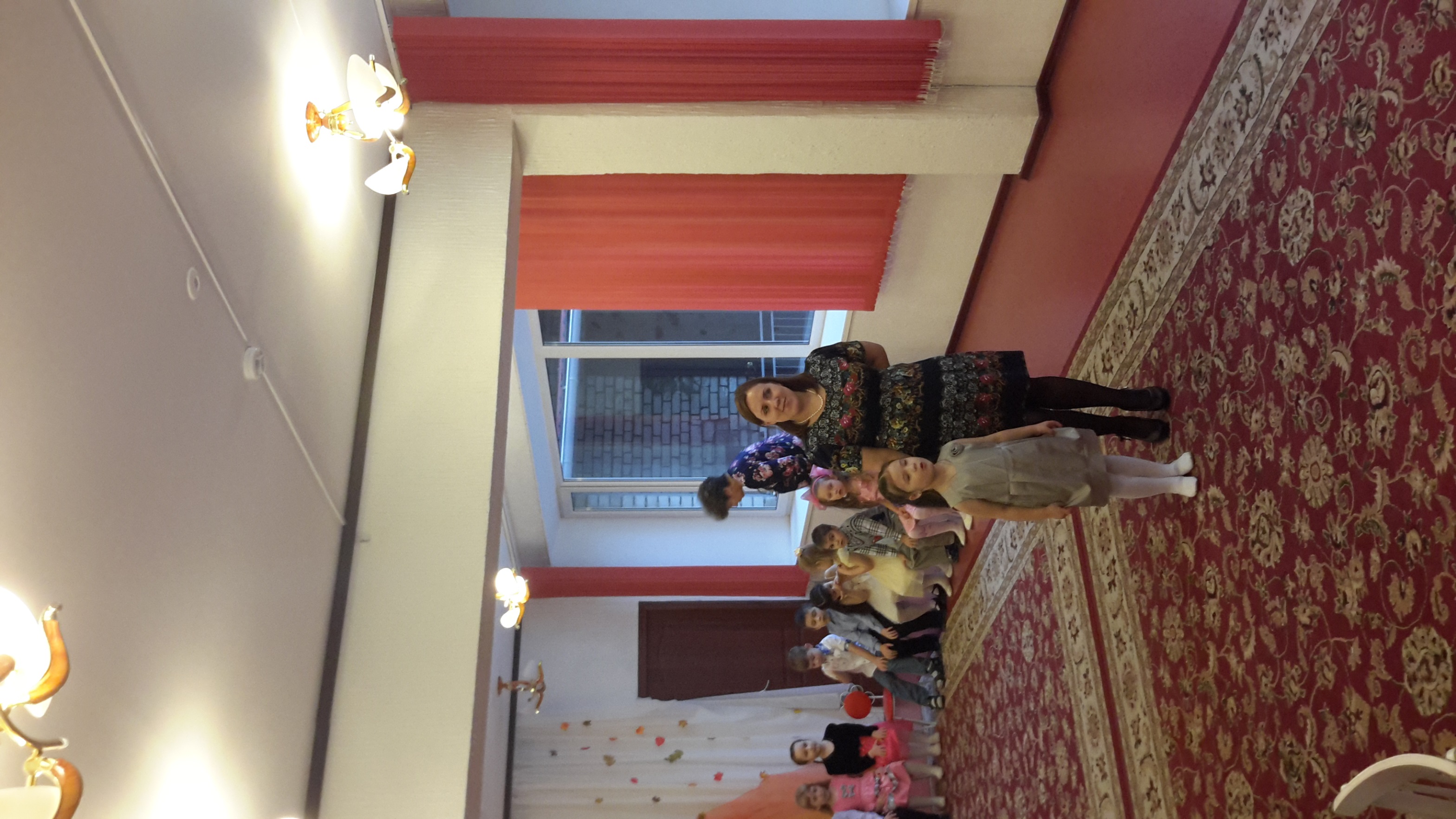 Мы не только умеем петь, играть и танцевать, а так же мастерить подарки своими руками.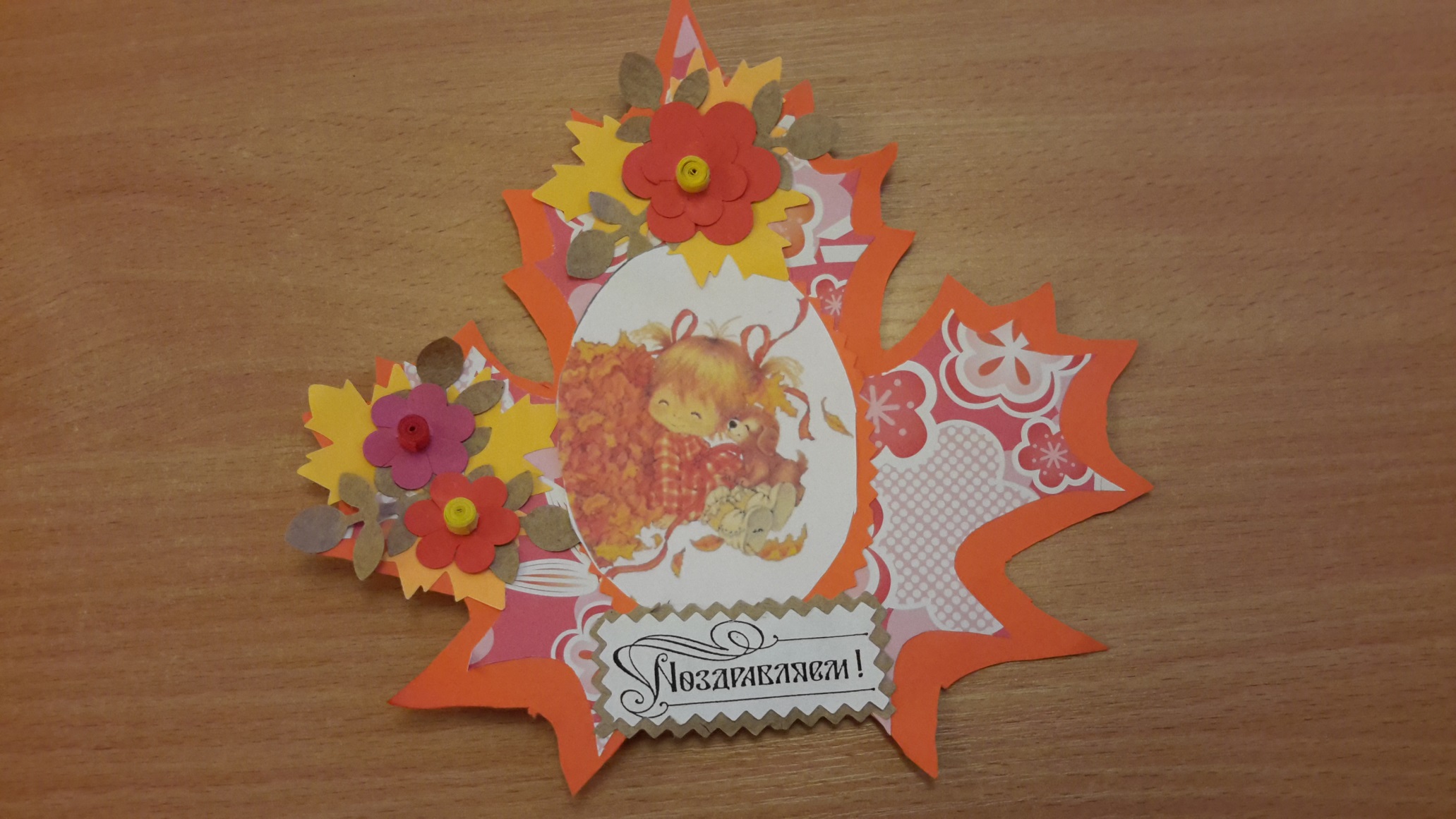 А в конце праздника детей ждал волшебный сладкий стол!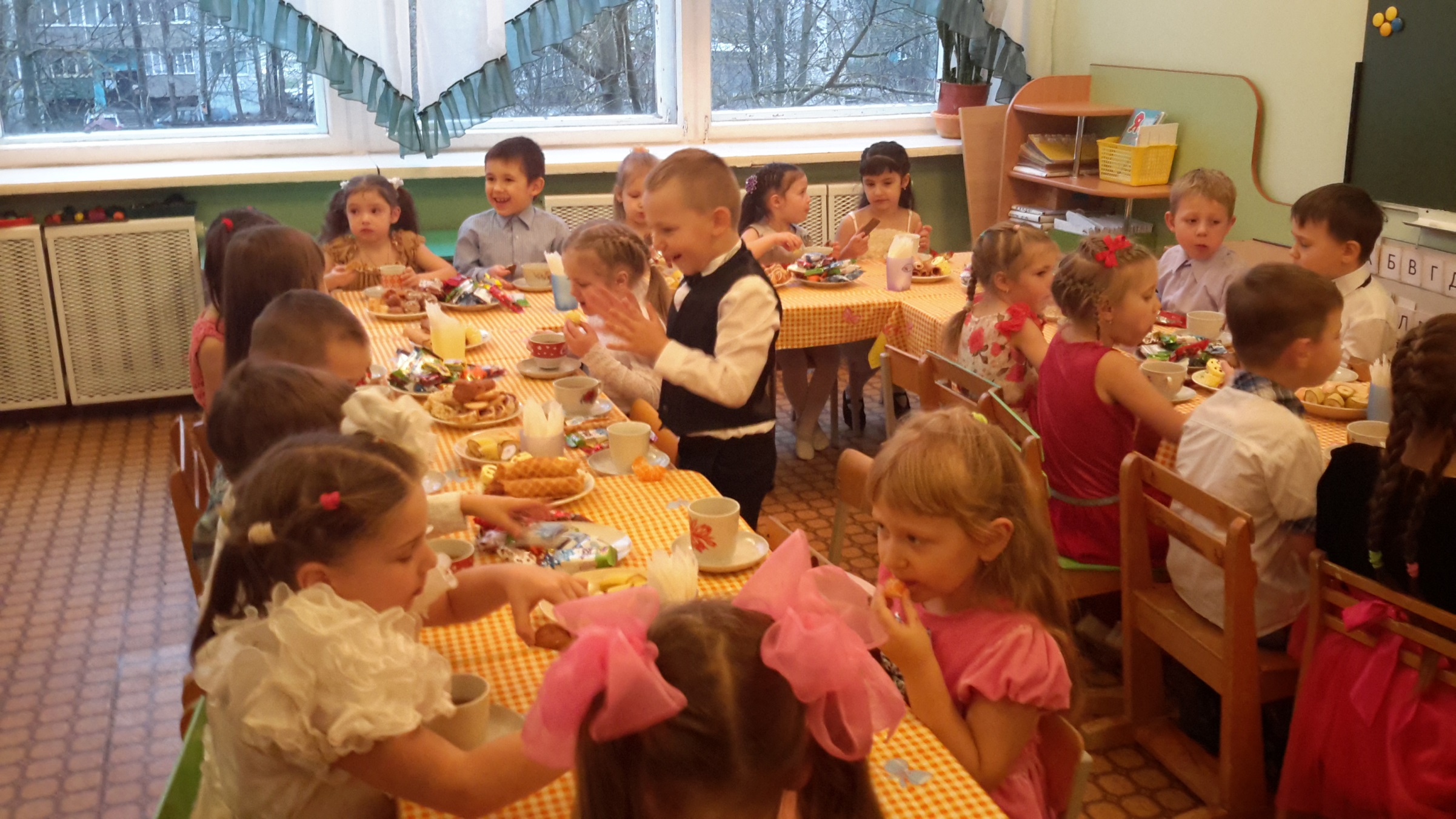 